Рабочий листпо учебному предмету «Иностранный язык (англ.)»с применением электронного обучения и дистанционных образовательных технологийКласс: 9-АФ.И.О. учителя: Расторгуева Ж.В.7  неделя (18.05-22.05)приложение 1 к 18.05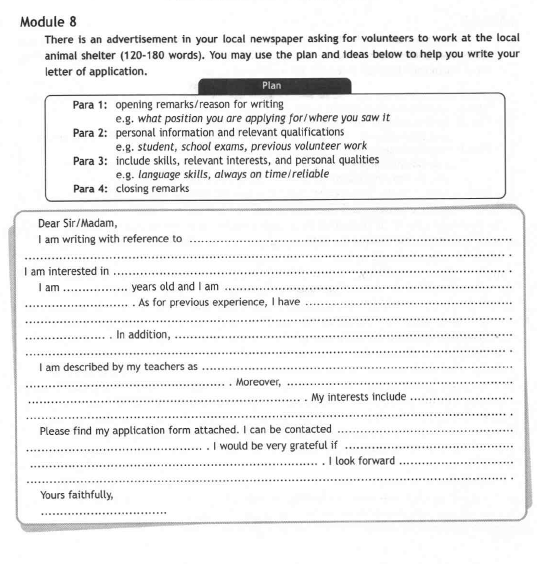 Приложение 1 задание №2 к 18.05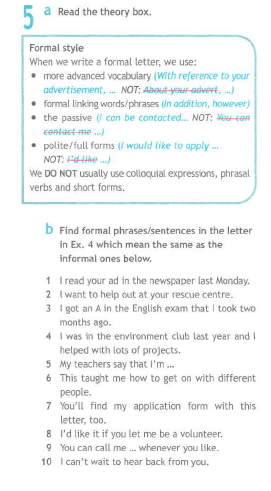 См. Приложение 2 к уроку 22.05Задание1  Прочитайте в таблице знаки гороскопа , запишите в тетрадь, выучитеThe order of the astrological signs is Aries, Taurus, Gemini, Cancer, Leo, Virgo, Libra, Scorpio, Sagittarius, Capricorn, Aquarius and Pisces.
Задание 2 Найди свой гороскоп , прочти,переведи, запиши в тетрадь, выучи.
Horoscope ['hɔrəskəup]/ Гороскоп:Aries - Овен
Feel like you're tripping over your own tongue? That's not surprising, considering the constant flow of verbosity that's spilling forth from you right now. Go ahead and enjoy your extreme eloquence -- everyone else is.Taurus - Телец
Stay in the now rather than trying to jump forward into the future. You'll do best when you focus your attention on all the immediate details that require your assistance. Remember that, no matter how tempting it is to start booking yourself weeks in advance.Gemini - Близнецы
From you, a wink and a smile go beyond a thousand words -- they're practically an entire romantic saga. Your flirty energy livens things up wherever you go right now, so make sure that as many people as possible can appreciate your fabulous self.Cancer - Рак
For the first time in a very long time, you're listening only to one authority -- yourself. This is especially true regarding a social matter. You've been worried far too long about doing the right thing. Now it's time to do right by you.Leo - Лев
You may feel ready to move into a decisive new leadership role, but the stars say to let things gestate for a little while longer before you make your big move. Try talking things over with your boon companions and hear what they have to say.Virgo - Дева
Don't try to do more than you can comfortably handle -- and make sure you're very clear about your limits if others try to ask you to take more on. When possible, lighten your load rather than add more to it.Libra - Весы
You love watching this new scenario unfold in your life, but suddenly watching it isn't enough. You want -- no, you need -- to take action, but you're not sure which way to turn. Take a moment and look before you leap.Scorpio - Скорпион
Minor details could become major mistakes if they're left unchecked, but fortunately, there's plenty of time to check everything. Not only will this ensure your enterprise will go swimmingly, but it'll give you some much-needed peace of mind.Sagittarius - Стрелец
Having this much activity going on around you can be somewhat unsettling, but don't sulk. Just because something seems out of sync doesn't mean it'll be that way permanently. Wait it out and you'll feel things start to jell.Capricorn - Козерог
Put the kibosh on anyone who's absolutely determined to make sure even the smallest things go haywire. With a little extra care, you can defuse this live wire before they make life any more difficult than it is.Aquarius - Водолей
Taking other people's opinions into consideration is usually the last item on your list of priorities, and that goes double when it comes to a very new and very exciting person in your life.Pisces - Рыбы
Learn to deal with ambiguity by letting it exist, rather than trying to make it go away. If you act too rapidly, you might just find that the solution becomes a much larger problem than the original situation.
к ДЗ на  20.95Задание 3 Прочтите разговорные фразы, запишите в тетрадьРазговорные фразы:What’s your star/zodiac/astrological sign? – Кто вы по знаку зодиака?I’m a typical (Leo) — Я типичный (Лев)What is (Leo) like? – Что из себя представляет знак Лев?Compatibility – СовместимостьI’m compatible with (Aries) – Мы совместимы с ОвномStar/Zodiac sign characteristics – Характеристики знака зодиакаAstrology – АстрологияI was born under the sign of (Taurus) – Я был рожден под знаком ТельцаFire element – Стихия огняEarth element – Стихия землиAir element – Стихия воздухаWater element – Стихия водыThe sign of (Fire) – Знак стихии огняAstrologer/Astrologist – АстрологAstrological forecast – Астрологический прогнозBirth/Natal chart – Натальная картаFortune/Destiny/Fate – СудьбаDo you believe in astrology? — Веришь ли ты в астрологию?№ п/пДатаРазделТемаФорма обученияСодержание(задания для изучения)Текущий контрольТекущий контрольИтоговый контрольИтоговый контрольКонсультацияКонсультацияРазноуровневые домашние задания№ п/пДатаРазделТемаФорма обученияСодержание(задания для изучения)формасрокиформасрокиформасрокиРазноуровневые домашние задания118.05МОДУЛЬ 8. CHALLENGES (Трудности)Контроль письма. Письмо-заявление.Дистанционное и электронное  обучениеОнлайн-урок в Zoom2. Написать письмо-заявление по плану в приложении 1Самостоятельная работа: см. приложение1 к уроку 18.05 ответприслать в вайбер18.05Модульный контроль21.05Вопросы в чате в электронном журнале18.05 14.00-14.30220.05МОДУЛЬ 8. CHALLENGES (Трудности)Годовая контрольная работа Дистанционное и электронное  обучение1. Онлайн-урок в Zoom 2. Выполнение заданий Exit Testhttps://cloud.mail.ru/public/2hBD/4cFw86f69Прорешать Exit Test ответыприслать в вайбер20.05Модульный контроль.21.05Вопросы в чате в электронном журнале20.0514.30-15.00321.05МОДУЛЬ 8. CHALLENGES (Трудности)Трудности. Модульный контроль.Дистанционное и электронное обучение1. Онлайн-урок в Zoom2. Выполнение заданий Test 8 https://cloud.mail.ru/public/2hDZ/3UyHatH31Прорешать Test 8ответыприслать в вайбер21.05Модульный контроль.21.05Вопросы в чате в электронном журнале21.0514.00-14.30422.05МОДУЛЬ 8. CHALLENGES (Трудности)Контроль говорения. Удивительные люди.Дистанционное и электронное обучение1. Онлайн-урок в Zoom2. Смотрим видеоhttps://youtu.be/lJvQpO8oLog 3..Выполнить задание: см. приложение 2 к уроку 22.05 Задание1,2 Самостоятельная работа: см. приложение2 к уроку 22.05 задание1,2ответыприслать в вайбер22.05Модульный контроль.22.05Вопросы в чате в электронном журнале22.05 14.00-14.30Без заданияРусское названиеLatin NameTranscriptionEnglish TranslationDatesОвенAries[ ˈeəriːz ]The Ram21 March – 20 AprilТелецTaurus[ ˈtɔːrəs ]The Bull21 April – 21 MayБлизнецыGemini[ ˈdʒemɪni ]
[ ˈdʒemɪnaɪ ]The Twins22 May – 21 JuneРакCancer[ ˈkænsə ]The Crab22 June – 22 JulyЛевLeo[ ˈliːəʊ ]The Lion23 July – 21 AugustДеваVirgo[ ˈvɜːɡəʊ ]The Maiden22 August – 23 SeptemberВесыLibra[ ˈliːbrə ]The Scales24 September – 23 OctoberСкорпионScorpio[ ˈskɔːpɪəʊ ]The Scorpion24 October – 22 NovemberСтрелецSagittarius[ ˌsædʒɪˈteərɪəs ]The (Centaur) Archer23 November – 22 DecemberКозерогCapricorn[ ˈkæprɪkɔːn ]"Goat-Horned" (The Sea-Goat)23 December – 20 JanuaryВодолейAquarius[ əˈkweəriəs ]The Water-Bearer21 January – 19 FebruaryРыбыPisces[ ˈpaɪsiːz ]The Fishes20 February – 20 March